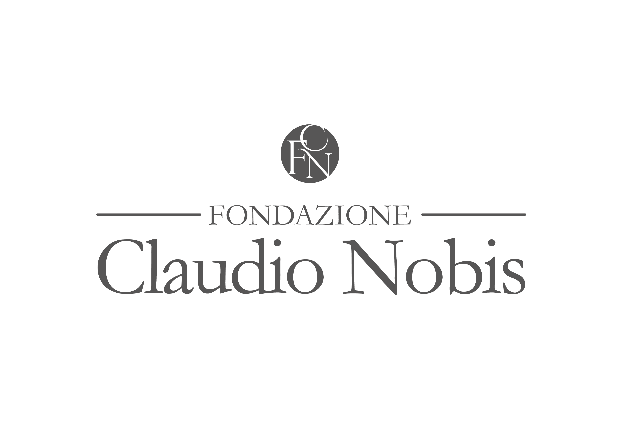             SCHEDA DI PARTECIPAZIONE Il/La sottoscritto/a ....................................................................................... nato/a........................ il...................... Residente in........................................via..........................................................................................cap..................... tel.....................................................cellulare................................... e-mail............................................................. (di seguito, nomi e dati di eventuali coautori): Il/La sottoscritto/a ....................................................................................... nato/a........................ il...................... Residente in........................................via..........................................................................................cap................... tel.....................................................cellulare................................... e-mail............................................................. Il/La sottoscritto/a ....................................................................................... nato/a........................ il...................... Residente in........................................via..........................................................................................cap................... tel.....................................................cellulare................................... e-mail............................................................. eventuale iscrizione o frequenza di una Scuola Nazionale, Istituto, Facoltà  o Corso di formazione …………………………………………………….…………………………………………………….(qui di seguito l’”Autore” o gli “Autori”) CHIEDE/CHIEDONO di partecipare con il Progetto titolo originale     ....................................................................................................................................... AL Premio CLAUDIO NOBIS promosso in collaborazione con SNGCI-Nastri d’Argento       -2-DICHIARANO PERTANTO:  1) che il Progetto è opera originale ed inedita ed è di proprietà esclusiva dell’Autore o degli Autori, che dispongono di tutti i diritti d’autore e di copyright sullo stesso Progetto; che il Progetto non include alcun elemento che possa ledere i diritti e gli interessi di terzi, obbligandosi a manlevare gli Organizzatori del Concorso da qualsiasi danno o esborso che dovesse derivare loro a fronte di azioni di terzi volte a contestare la legittimità di tali diritti;				      					2) che il Progetto non è tratto da altri testi letterari, anche se inediti, come indicato nella scheda di iscrizione, nè ha vinto in precedenza altri concorsi nazionali per scrittura cinematografica, prendendo atto che tutto cio’ costituisce requisito essenziale per la partecipazione e che, nel caso tale requisito venisse meno, si prevede l’automatica esclusione del Progetto; 3) che sottoscrivendo la scheda di partecipazione, si impegna/ impegnano a rispettare l’obbligo – nei confronti del Premio Nobis e del Sngci – di menzionare l’attribuzione dei riconoscimenti ricevuti, sia nelle pubblicazioni che nei titoli di testa dei film tratti dai progetti premiati o segnalati, nonché in tutte le forme di lancio pubblicitario (es.: comunicato stampa, homepage di siti internet, locandine, manifesti, pagine Facebook o Twitter) inserendo tale obbligo nei contratti di cessione dei diritti dei loro progetti 4) a prendere atto che le operazioni di selezione sono strettamente anonime a tutela dei partecipanti 5) di accettare senza riserve, con la firma della presente domanda, tutte le disposizioni che regolano la partecipazione al concorso nel Regolamento del Bando così come pubblicati sul sito Internet www.cinemagazineweb.it  del Sngci con diffusione, altresì, attraverso i principali siti web di cinema. IL  SOTTOSCRITTO/  I SOTTOSCRITTI ………………………………………….…………………………………………..…………………………………………..Luogo............................................., il...............................